Centro de informações turísticas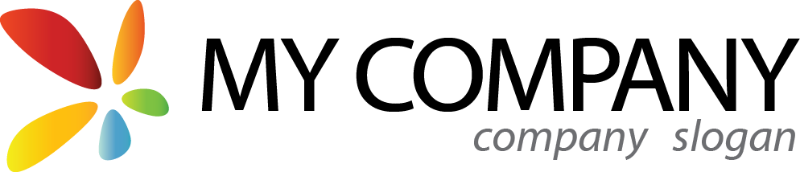 Visitar História (2014/02/28 - 2014/03/03)1. Como você usa o centro de informação?Seleção múltipla, mais possíveis, respostas 20x, Não respondido 0x2. Por favor, indique sua faixa etária abaixo:Seleção simples, respostas 20x, Não respondido 0x3. Com que frequência utiliza o centro de informação?Seleção simples, respostas 20x, Não respondido 0x4. Porque visita o nosso centro de informação?Seleção múltipla, mais possíveis, respostas 20x, Não respondido 0x5. Quão satisfeito você estava com os seguintes serviços?Matriz de seleçõis simples, respostas 20x, Não respondido 0x6. Será que o centro de informação tem o que você precisava?Seleção simples, respostas 20x, Não respondido 0x7. Você já visitou o site do centro de informações?Seleção simples, respostas 20x, Não respondido 0x8. Encontrou tudo o que procurava no nosso site?Seleção simples, respostas 20x, Não respondido 0x9. Você diria que o centro de informação foi útil ou importante para a sua visita?Seleção simples, respostas 20x, Não respondido 0x10. Como você classificaria o nível global e a qualidade dos serviços prestados pelo centro de informação?Classificação de estrelas, respostas 20x, Não respondido 0xNúmero de estrelas 6.7/1011. Tem alguma sugestão que nos possa fazer melhorar o nosso serviço?Texto de resposta, respostas 20x, Não respondido 0xCentro de informações turísticas1. Como você usa o centro de informação?2. Por favor, indique sua faixa etária abaixo:3. Com que frequência utiliza o centro de informação?4. Porque visita o nosso centro de informação?5. Quão satisfeito você estava com os seguintes serviços?6. Será que o centro de informação tem o que você precisava?7. Você já visitou o site do centro de informações?8. Encontrou tudo o que procurava no nosso site?9. Você diria que o centro de informação foi útil ou importante para a sua visita?10. Como você classificaria o nível global e a qualidade dos serviços prestados pelo centro de informação?11. Tem alguma sugestão que nos possa fazer melhorar o nosso serviço?General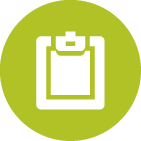 Nome de inquéritoCentro de informações turísticas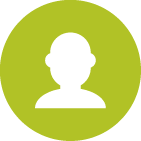 AutorRichard Žižka 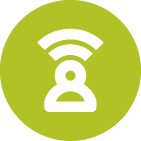 Idioma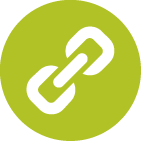 URL do inquéritohttp://www.survio.com/survey/d/E6T9R6P5O8Z4O9V3A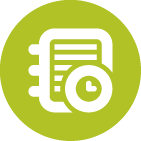 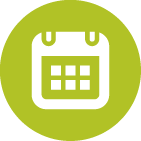 Duração4 diasVisitas do inquérito392011851,28%Total  de visitasRespostas prontasRespostas inacabadasApenas mostrandoSucesso geral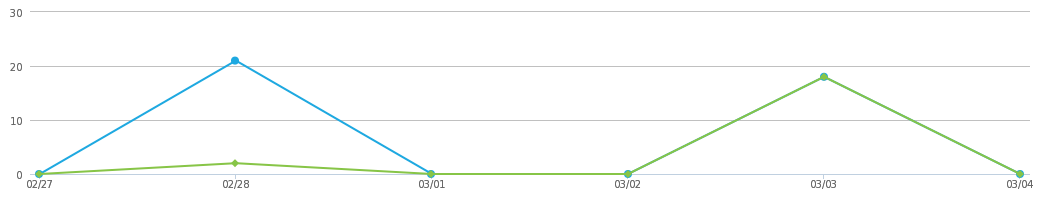 Total de AcessosVisitar FontesO tempo médio de realização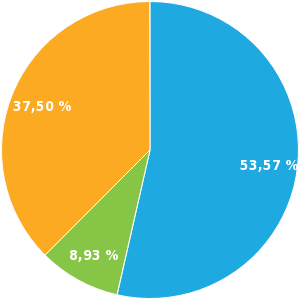 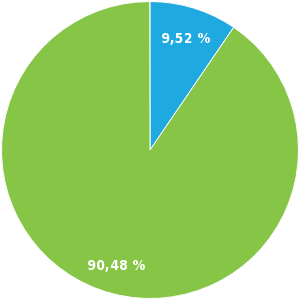 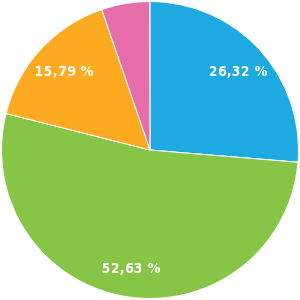 ResultadosRespostaRespostasRatio1365.00%1050.00%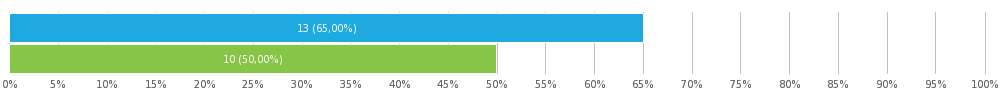 RespostaRespostasRatio420.00%315.00%210.00%525.00%315.00%315.00%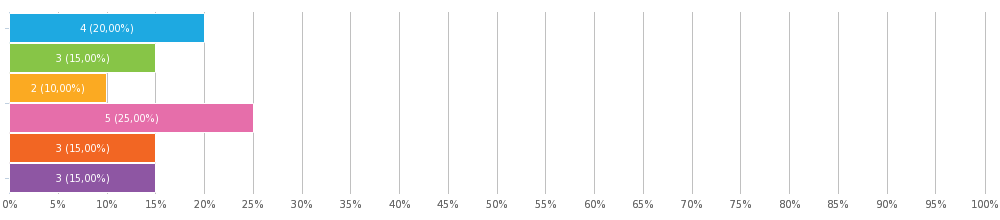 RespostaRespostasRatio315.00%525.00%630.00%630.00%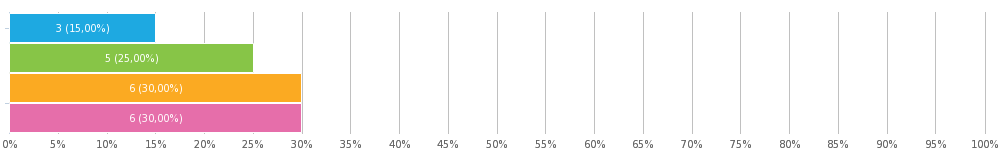 RespostaRespostasRatio525.00%315.00%945.00%1155.00%1155.00%210.00%630.00%210.00%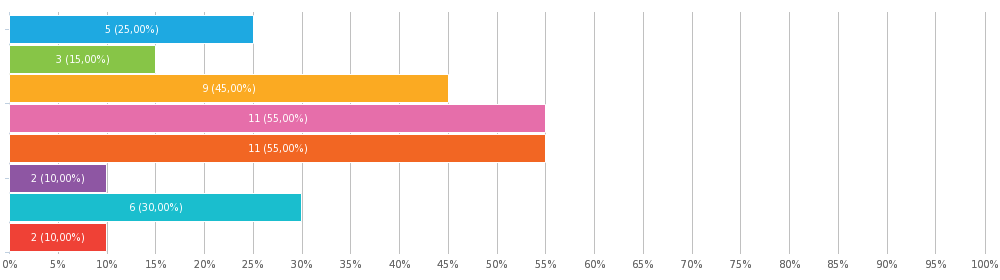 accusantium doloremque laudantium, toiamea commodi consequaturOs serviços oferecidos5 (25.00%)4 (20.00%)5 (25.00%)3 (15.00%)3 (15.00%)A qualidade dos serviços prestados2 (10.00%)8 (40.00%)5 (25.00%)3 (15.00%)2 (10.00%)A velocidade de conexão à Internet 3 (15.00%)7 (35.00%)8 (40.00%)2 (10.00%)0O acesso, conforto e hospitalidade2 (10.00%)6 (30.00%)7 (35.00%)4 (20.00%)1 (5.00%)A qualidade do serviço prestado pela equipa4 (20.00%)7 (35.00%)7 (35.00%)1 (5.00%)1 (5.00%)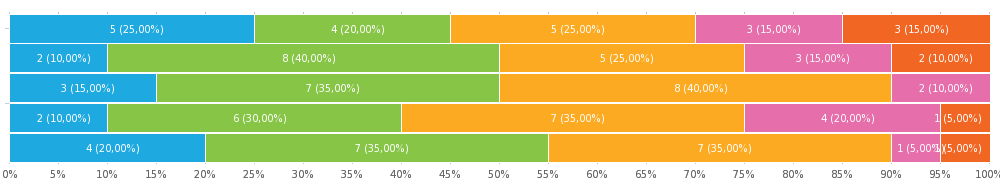 RespostaRespostasRatio840.00%1260.00%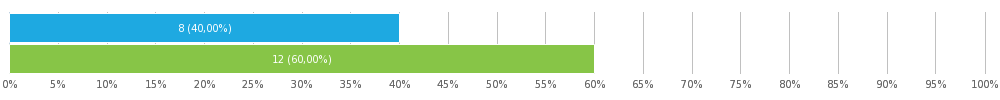 RespostaRespostasRatio1575.00%525.00%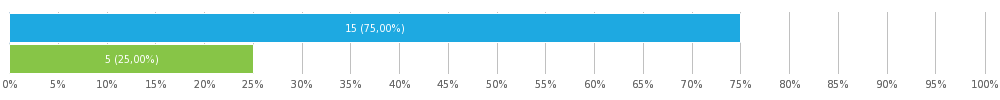 RespostaRespostasRatio1785.00%315.00%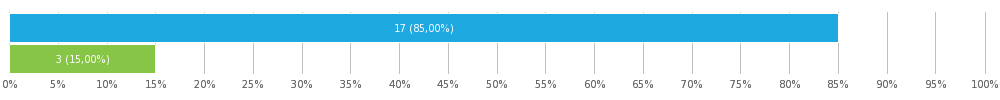 velit, vitae suscipit eros eleifend sit ametreprehenderit in voluptateae ab illo inventoreRespostaRespostasRatio1890.00%210.00%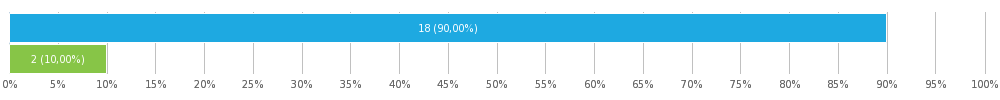 fugiat nulla pariaturarchitecto beataeRespostaRespostasRatio315.00%420.00%315.00%210.00%00.00%210.00%315.00%210.00%15.00%00.00%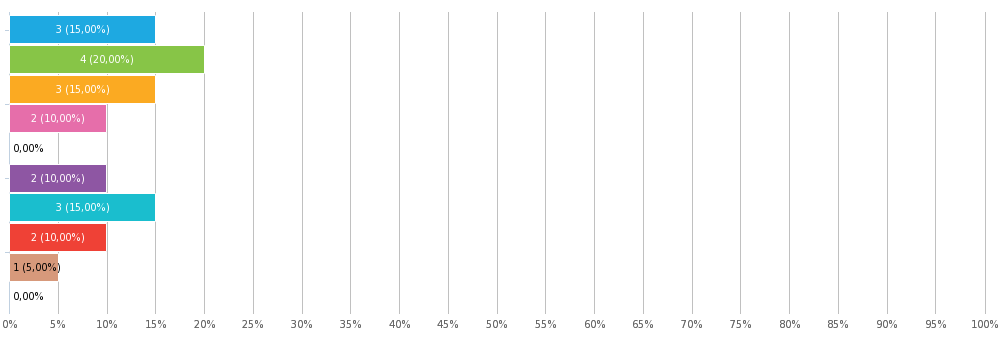 Preferências de inquérito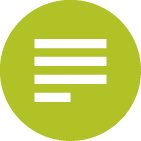 Questões por páginaMúltiplas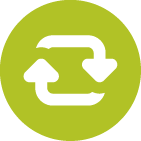 Permitir submissões múltiplas?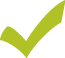 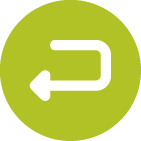 Permitir retornar às questões anteriores?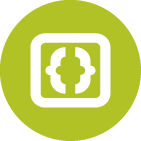 Mostrar os números das perguntas?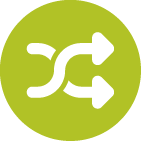 Randomizar a ordem das perguntas?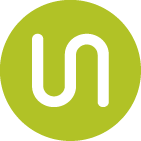 Mostrar indicador de progresso?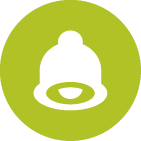 Receber notificações de respostas por e-mail?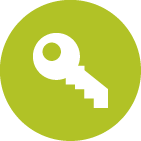 A proteção de palavra-passe?Restrição de IP?Apêndice: InquéritoOlá,Por favor dispense alguns minutos do seu tempo para preencher o seguinte questionário.Como cidadãoComo turista0-2021-3031-4041-5051-6061+Mais de uma vez por mêsMensalmenteAnualmenteRaramentePara encontrar informações sobre viagens locais e da regiãoPara encontrar informações sobre eventos culturais e sociais na regiãoPara aceder à internetPara usar uma fotocopiadoraPara encontrar folhetos e lembrançasPara encontrar um city tour com comentáriosPara comprar bilhetes para viagens ou eventosOutro (especifique por favor)Muito satisfeitoSatisfeitoIndiferenteInsatisfeitoMuito insatisfeitoOs serviços oferecidosA qualidade dos serviços prestadosA velocidade de conexão à Internet O acesso, conforto e hospitalidadeA qualidade do serviço prestado pela equipaSimNãoSimNãoSimNão (por favor, diga-nos o que procurava)SimNão (por favor, indique-nos os motivos) / 10